　　　　ＦＡＸ１１９番通報用紙　　　　ＦＡＸ番号　１１９（局番なし）あてはまる内容を〇で囲み、必要事項を記入してください。※万が一に備えて事前に記入しておいてください。名前　　 　　　　　　　　　　　　住所　　 　　　　　　　　　　　　　　　　　　　　　　　　　　　　　　FAX(電話)番号　　　　　　―　　　　　　 　救急です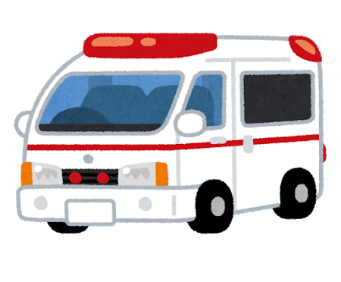 火事です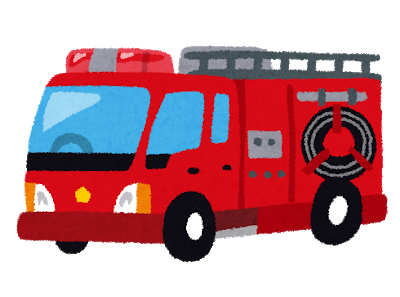 病気 ・ けが自宅・近所痛い部分・苦しい部分〇をつけてください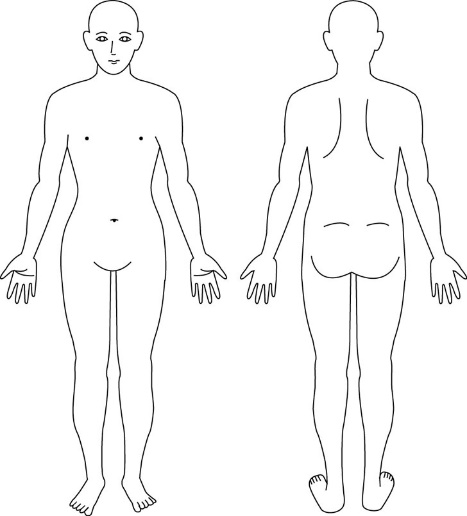 伝えたいことがあれば記入してください